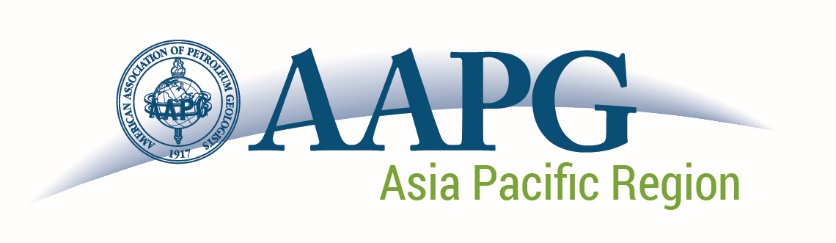 “Advanced Petroleum Systems Analysis in the Asia Pacific Region: New Technology and Applications”17-18 March 2021; Perth, AustraliaAbstract Submission GuidelinesYou are invited to submit an abstract for this event based on tentative sessions as listed on Event Website Programs Page. Abstract Submission Deadline:  1 September 2020Abstract template found on Event Website Program Page.Submit abstracts using these guidelines to:  Adrienne Pereira, AAPG Asia PacificPlease note: Abstracts submitted to AAPG are deemed to already have corporate approval and the affirmation that the Presenter / Poster Author will register and participate in the Conference if abstract is selected for technical program.  This is to ensure that the finalization of the program is not held up due to late approvals.  Confirmed Authors are urged to obtain relevant approvals in good time.AAPG is not able to provide financial aid for travel.  All presenters, whether for oral presentations or for static posters, must register and pay for their attendance per AAPG guidelines.Important:  In order to finalise the program, all accepted presenters, whether for Oral or Static Posters, should register and pay at least 15 weeks before the event commences.  This is to facilitate the technical committee confirming the final program.The committee reserve the right to release short or extended abstracts (or both) to Delegates, either in print or digital format.  There is no requirement for full papers.  For extended abstracts, should you not wish to provide a copy, please advise apereira@aapg.org.  In view of corporate regulations, full power point presentations will not be released to delegates; hence the requirement for extended abstracts.  Delegates may approach the speakers directly to obtain a copy of the presentation slides, or await their permissioned upload to AAPG’s Search and Discovery portal.  AAPG will contact all presenters after the event to seek their permission to digitally upload these, or extended abstracts. Instructions for Short Abstract Submission : (Either follow Guidelines/ sample abstract below or submit via Template found on Website Program Page.Instructions for Short Abstract Submission : (See sample abstract below)In Word format; A-4 regular size and regular margins; normal white background; without border.Please insert a header  (that will appear on all pages): – in grey; Calibri, 11-point font, centralised.  [Click on Insert in your Word document, select Header; select option 3 with the underscore]AAPG Geosciences Technology Workshop“Advanced Petroleum Systems Analysis in the Asia Pacific Region: New Technology and Applications”17-18 March 2021; Perth, Australia_____________________________________________________________________Line 1 :  Please add :  Submitted for Oral presentation OR Submitted for Static Poster presentation (or both).  The committee will make the final decision on which abstracts will best fit the Oral sessions and which abstracts will be invited as Static Posters.Line 2 :  Name, Email / telephone number, with country code, of Presenter(s) only.  Line 3 : Indicate if this paper has been presented at another technical meeting; with details.Double-Line space to be provided before Line 4Line 4 : Title of abstract  (Bold), Calibri Light, 12-point font, Capitalisation required on first letter of major words; centralized.Contributing authors, Company affiliation and country to be listed, using subscripts to indicate corporate affiliation.  List should be centralised.   Do not list departments.  See sample below.  Presenting Author(s) to be indicated with *.  Do not include titles (Dr, Prof, Etc).  See sample below.  AAPG will liaise solely with the presenting author unless advised otherwise.  The onus is on authors to advise apereira@aapg.org if presenting author changes.  Same applies if there are changes to abstract title, author line-up. Original short abstracts will be compiled as a Handout.  If there are changes to the original short abstract, a revised one with date included needs to be sent to apereira@aapg.orgBody of abstract – Between 400-500 words.  Calibri Light font, 11-point, justified text, single-line spacing.  No charts, pictures, tables.  These can be added to extended abstracts should abstract be accepted for event.  Preference is for all to fit on one A-4 page.CV of presenting author below body of abstract, with heading “CV of presenting author”; around 50 words, in single paragraph.  No photos will be necessary. If paper is accepted, CVs of oral presenters will be read from the Extended Abstract, and if this is not submitted, will be read from the original short abstract.Footer – No footers/page numbers required as short abstracts, if accepted, may be compiled into a master document.Filename: Word-format document to carry Filename : Presenting Author’s Name (Company) Title up to 5 words.  Example:  John Brown (Chevron) Influence of Volcanism.  Do not paraphrase the paper title.  Use the first 5 words of actual paper title.Abstracts will be reviewed by the Technical Committee and notification will be sent to all presenting authors in due course.  Abstracts not accepted for oral presentation may be accepted for static poster presentation.  If paper is accepted, information from original short abstract will be featured in the onsite program.  The onus is on authors to advise apereira@aapg.org of any changes in paper title, or author line-up in short abstract.  AAPG will not review extended abstracts in order to update original short abstracts.  Presenting Author should advise apereira@aapg.org if a revised Short Abstract is to be submitted and if so, a revised date should appear in the revised  Short Abstract as well as in the filename. 11 February 2020AAPG Geosciences Technology Workshop“Advanced Petroleum Systems Analysis in the Asia Pacific Region: New Technology and Applications”17-18 March 2021; Perth, Australia_____________________________________________________________________SAMPLE (Permission obtained by Author)Submitted for Oral presentationThis paper has not been presented beforeJane Newman (Email xxxxx@xxxxx.com); T: +64-xxxxxxxA Petrography-Based Model of Igneous and Hydrothermal Activity in Diverse Petroleum BasinsJane Newman1*, Rowena Newman1,; Andy Gize2, Janell Edman31 Newman Energy Research Ltd, New Zealand; 2 Lucid Microscopy, UK; 3 Edman Geochemical Consulting LLC, USAOrganic and inorganic petrography of rock samples from exploration wells worldwide shows that convective heat flow resulting from movement of hydrothermal fluids is an important process in many petroleum basins. Pyrolytic carbon and coked organic matter provide evidence that this hydrothermal activity is often associated with igneous intrusion. VIRF (vitrinite-inertinite reflectance and fluorescence) analysis sensitively reveals complex maturity profiles in sedimentary basins affected by hydrothermal activity. Accurate characterisation and interpretation of these hydrothermal signatures requires petrographic analysis of the entire stratigraphic succession.Initial models of burial history and hydrocarbon generation for Clipper-1 assumed a steady state geotherm controlled by basal heat flow, and predicted maximum hydrocarbon generation from coaly source rocks during the Pliocene. At Parshall Field in the Williston Basin the Devonian Bakken Formation source was thought to be only marginally mature, and much of the reservoired oil was consequently assumed to have migrated from higher maturity areas further west.  Although vitrinite reflectance (VR) for both successions was broadly compatible with these models, VIRF analysis shows that VR substantially underestimated maturity. This is partly because standard VR relies on visual identification of vitrinite based on morphology, which is notoriously ambiguous in the dispersed organic matter (DOM) assemblages of many sedimentary rocks. The maturity of DOM in black shales, which are important source rocks in many hydrocarbon plays, is routinely underestimated due to measurement of vitrinite-like populations that have lower reflectance than true vitrinite. Also, the maturity of DOM in some paleo-aquifer units has been “write-protected” by brief exposure to igneous-associated volatiles at the onset of intrusion.  Failure to recognise these paleo-maturity signatures results in under-estimation of burial temperatures.  Correct identification of complex maturity profiles is critical for accurate burial history modelling. CVJane Newman obtained BSc (Hons) Geology (1st) and PhD from the University of Canterbury, Christchurch, New Zealand, where she led a multidisciplinary group of graduate students and Post-Doctoral Fellows researching the paleofloral and paleoenvironmental controls on New Zealand’s coal resources. During the 1990’s Jane developed VIRF, a new petrographic method for maturity assessment of dispersed organic matter in petroleum well samples. Since 1998 Jane has operated as Newman Energy Research Ltd, providing services to the coal and petroleum industries. She has expanded VIRF to encompass mineralogy, microstructure and hydrocarbon occurrence. 